Методический анализ результатовВПР по учебному предмету ИСТОРИЯпо программе  5 класса1.1.Количество участников ВПР по учебному предмету за  2023 уч. год                                                                                                                          Таблица 11.2. Основные результаты ВПР по предмету1.2.2. Результаты ВПР по отметкам за 2023 учебный год                                                       Таблица 2Диаграмма статистики по отметкам в сравнении с Пермским краем.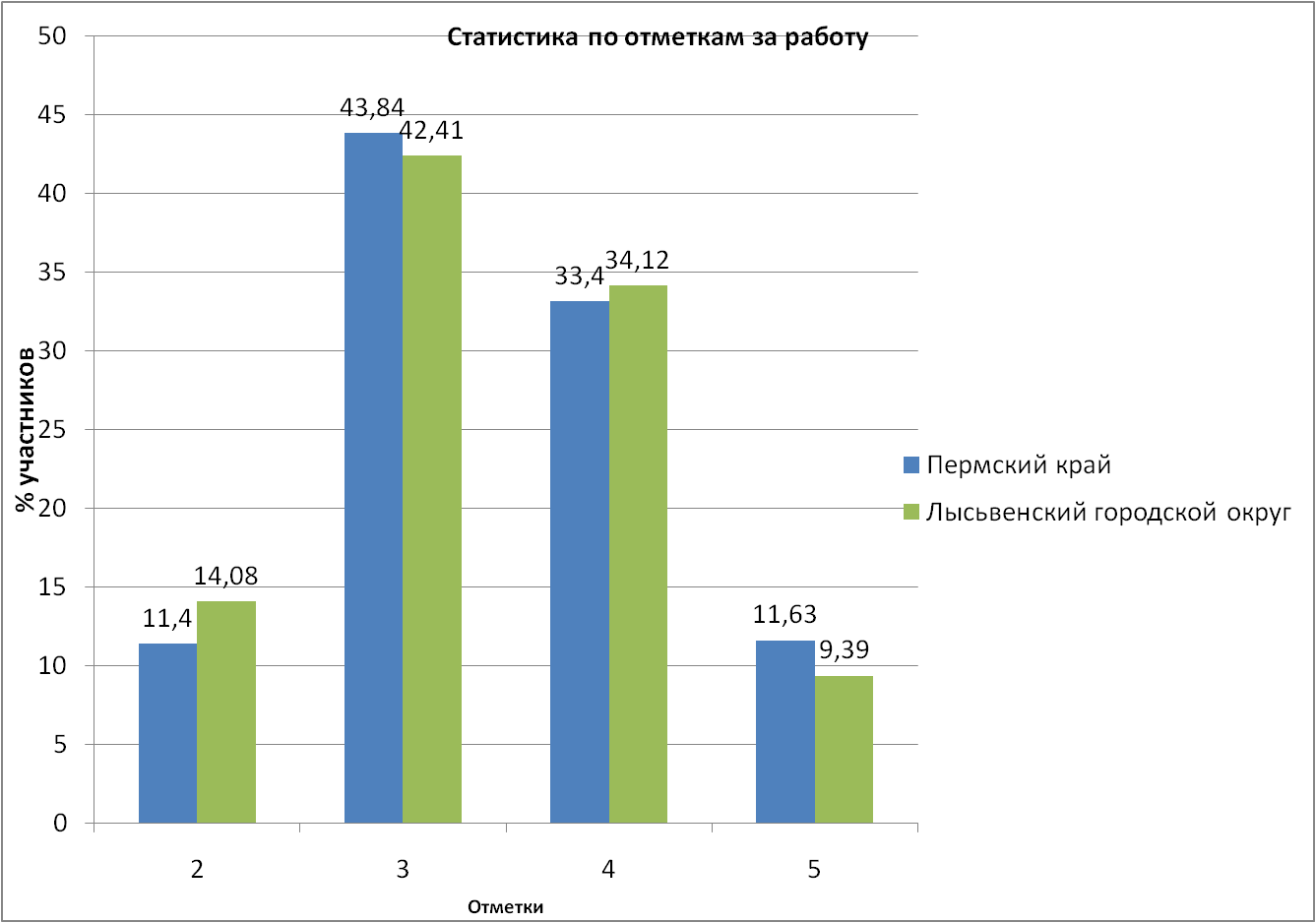 1.2.2.Гистограмма распределения первичных баллов по предмету в 2023 году.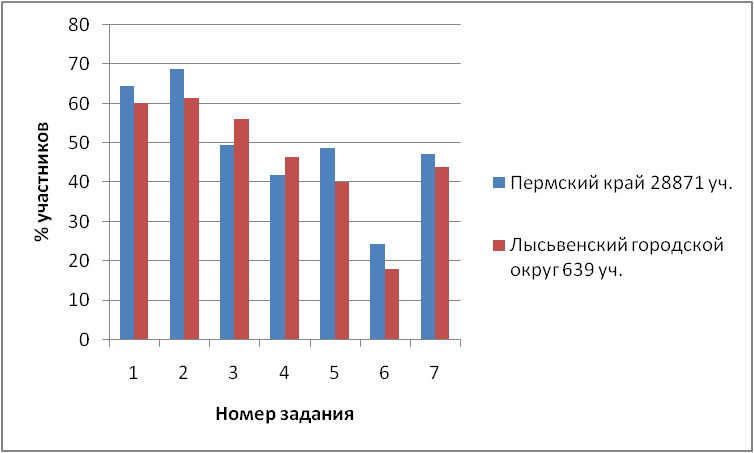 1.2.3. Сравнение полученных отметок с отметками по журналуДиаграмма  сравнения полученных отметок с отметками по журналу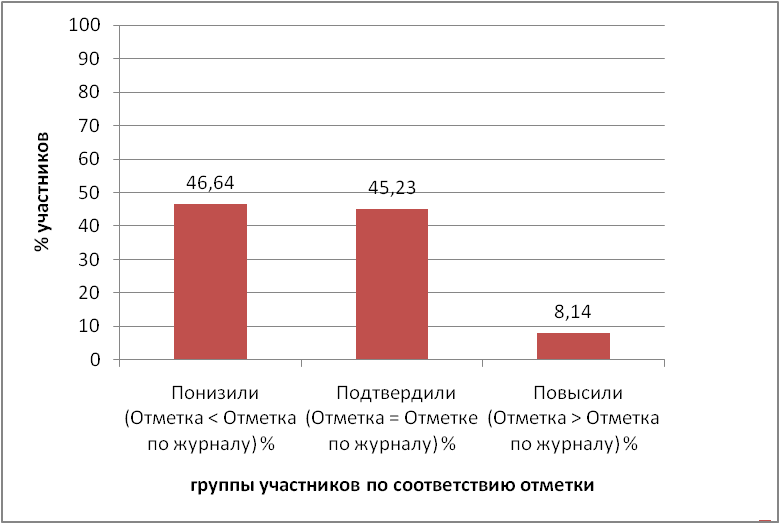 1.3.ВЫВОДЫ о характере ВПР по предмету в 2023 году.В выполнении всероссийской проверочной работы по истории по программе 5 класса в марте 2023 года приняли участие обучающиеся 5 классов из 6 общеобразовательных организаций Лысьвенского городского округа. 90 из 639 школьников не справились ,набрав менее 3 баллов и получили за работу отметку «2»,что составляет 14,08% от общего числа участников; 42,41% справились с заданиями работы на отметку «3»; 34,12% на отметку «4» ,9,39% на отметку  «5».Согласно статистическим  результатам 45,23% обучающихся, принявших участие в ВПР по истории, подтвердили свою отметку по журналу, понизили 46,64% получили отметку ниже, чем итоговая в журнале,8,14% отметку повысили.2.1.Анализ результатов выполнения заданий по предмету история по программе 5 класса.2.1.1Краткая характеристика КИМ по предметуЗадание 1 нацелено на проверку умения работать с иллюстративным материалом: обучающийся должен соотнести изображения памятников культуры с теми странами, где эти памятники были созданы. Задание 2 проверяет умения работать с письменными историческими источниками. В задании необходимо определить, с какой из представленных в задании стран непосредственно связан данный исторический источник. Задание 3 является альтернативным. Оно нацелено на проверку знания исторической терминологии и состоит из двух частей. В первой части от обучающегося требуется соотнести выбранную тему (страну) с термином (понятием), который с ней непосредственно связан. Во второй части задания нужно объяснить значение этого термина (понятия). Задание 4 является альтернативным. Задание нацелено на проверку знания исторических фактов и умения излагать исторический материал в виде последовательного связного текста. Оно состоит из двух частей. От обучающегося требуется соотнести выбранную тему (страну) с одним из событий (процессов, явлений), данных в списке. Во второй части задания обучающийся должен привести краткий письменный рассказ об этом событии (явлении, процессе). Задание 5 нацелено на проверку умения работать с исторической картой. В задании требуется заштриховать на контурной карте один четырёхугольник, образованный градусной сеткой, в котором полностью или частично располагалась выбранная обучающимся страна (модель 1) или названный в задании объект (модель 2). Задние 6 проверяет знание причин и следствий и умение формулировать положения, содержащие причинно-следственные связи. В задании требуется объяснить, как природно-климатические условия повлияли на занятия жителей страны, указанной в выбранной обучающимся теме (модель 1) или на занятия жителей страны (территории), указанной в самом задании (модель 2). Задание 7 посвящено памяти народа России о Великой Отечественной войне.2.1.2 Статистический анализ выполняемости заданий  проверочной работы  в2023 годуДиаграмма достижения планируемых результатов (в сравнении ПК и ЛГО)2.1. ВЫВОД:Приведенная выше таблица  полностью подтверждает цифры и выводы, приведенные в диаграмме: Умения обучающихся, которые сформированы на достаточном уровне:- умение создавать, применять и преобразовывать знаки и символы, модели и схемы для решения учебных и познавательных задач, работать с изобразительными историческими источниками ;- умение осознанно использовать речевые средства в соответствии с задачей коммуникации; владение основами самоконтроля, самооценки, принятия решений и осуществления осознанного выбора в учебной и познавательной деятельности. Умение рассказывать о событиях древней истории ;- умение определять понятия, создавать обобщения, устанавливать аналогии, классифицировать, самостоятельно выбирать основания и критерии для классификации; владение основами самоконтроля, самооценки, принятия решений и осуществления осознанного выбора в учебной и познавательной деятельности. Умение объяснять смысл основных хронологических понятий, терминов ;Умения обучающихся, которые сформированы на достаточно низком уровне:- умение устанавливать причинно-следственные связи, строить логическое рассуждение, умозаключение (индуктивное, дедуктивное и по аналогии) и делать выводы; владение основами самоконтроля, самооценки, принятия решений и осуществления осознанного выбора в учебной и познавательной деятельности. Умение описывать условия существования, основные занятия, образ жизни людей в древности ;- умение определять понятия, создавать обобщения, устанавливать аналогии, классифицировать, самостоятельно выбирать основания и критерии для классификации. Реализация историко-культурологического подхода, формирующего способности к межкультурному диалогу, восприятию и бережному отношению к культурному наследию Родины2.2. РЕКОМЕНДАЦИИ:По результатам проверочной работы могут быть даны следующие рекомендации:Проанализировать содержание заданий ВПР; определить темы,которые проверялись и которые недостаточно освоены учащимися.Внести коррективы в рабочие программы учебного предмета;Системно использовать в образовательной деятельности формы заданий представленных в КИМ ВПР по истории;Уделять более высокое внимание читательской грамотности;Обращать внимание учащихся на правильное оформление заданий с развернутым ответом;Использовать на уроках многообразные формы организации учебной деятельности учащихся; дифференцированный подход в обучении школьников; групповые технологии, использование образовательных ресурсов.Группы участниковКол-во ОООбучающиесятекущего годачел.Пермский  край42928871Лысьвенский городской округ(ЛГО)66392345Пермский край11,443,8433,1411,63Лысьвенский городской округ14,0842,4134,129,39Отметка по пятибалльной шкале«2»«3»«4»«5»Первичные баллы0-34-78-1112-15           Группы участниковКол-во участников%  Понизили (Отметка < Отметка по журналу) %29846,64  Подтвердили (Отметка = Отметке по журналу) %28945,23  Повысили (Отметка > Отметка по журналу) %528,14  Всего639100№ заданияПроверяемые требования (умения ) в соответствии ФГОСМакс. баллПермский крайЛГО№ заданияКоличество участников 28871639№ задания№ заданияКоличество ОО4296№ задания% выполнения% выполнения1умение создавать, применять и преобразовывать знаки и символы, модели и схемы для решения учебных и познавательных задач264,6360,252смысловое чтение168,8861,53умение определять понятия, создавать обобщения, устанавливать аналогии, классифицировать, самостоятельно выбирать основания и критерии для классификации; владение основами самоконтроля, самооценки, принятия решений и осуществления осознанного выбора в учебной и познавательной деятельности349,5656,084умение осознанно использовать речевые средства в соответствии с задачей коммуникации; владение основами самоконтроля, самооценки, принятия решений и осуществления осознанного выбора в учебной и познавательной деятельности341,8141,815умение создавать, применять и преобразовывать знаки и символы, модели и схемы для решения учебных и познавательных задач; владение основами самоконтроля, самооценки, принятия решений и осуществления осознанного выбора в учебной и познавательной деятельности148,8540,226умение устанавливать причинно-следственные связи, строить логическое рассуждение, умозаключение (индуктивное, дедуктивное и по аналогии) и делать выводы; владение основами самоконтроля, самооценки, принятия решений и осуществления осознанного выбора в учебной и познавательной деятельности224,3717,927умение определять понятия, создавать обобщения, устанавливать аналогии, классифицировать, самостоятельно выбирать основания и критерии для классификации347,3544,03